MARJOURIE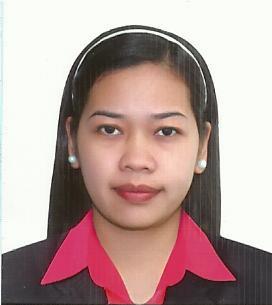 MARJOURIE.360328@2freemail.com  CAREER OBJECTIVE:I am a Registered Nurse of Kingdom of Saudi Arabia and of Republic of the Philippines, seeking a challenging Nursing position, which will require me to express my skills and expand my practical experience in providing quality health care to patients.EDUCATIONAL BACKGROUND:OB- Gyne Ward, Delivery Room, Out Patient DepartmentJOB DESCRIPTION:Provides nursing care to those who need it: providing nursing care involves regularly checking up and/or monitoring the patient's vital signs, statistics and health condition and to report his status to his personal care provider.Responsible for the distribution and provision of medications and treatment of the patient; instruct and explain treatment to the patient in a clear and proper manner; explain the treatment the patient is undergoing.Plans and Implements healthcare policies; evaluates ongoing practices and execute alterations if necessary, to better the care provided to the patient.Gather and record information on the patient’s medical history.Administers medications as assigned; serves as a resource person for knowledge of medication uses, side effects, and dosage; checks for proper medication order; documents medications; obtains required consent forms to administer immunizations; notifies pharmacies of physician approved prescriptions; reviews drug samples to insure they have not exceeded the expiration date; labels sample drugs and educates patients of medication administration.Delivers direct patient care; assesses patients physical, emotional needs; provides patient and family teaching; triages patients and informs physician of patient status; responds to phone messages from patients and informs physicians as needed; sterilizes instrumentsEQUIPMENTS HANDLED	Infusion Pump	Cardiac Monitor	Syringe Pump	Pulse Oximeter	Defibrillator	Doppler Fetal Monitor	CTG Machine	Glucometer	ECG Machine	Tympanic Thermometer	Nebulizer	Blood Pressure ApparatusOTHER SKILLS and ABILITIESComputer literate and can use Microsoft program with ease.SEMINARS ATTENDED:Using Pulse Oxymetry and Blood GlucometerAbha Private Hospital (May 23, 2016)Aseer Region, Kingdom Of Saudi ArabiaBasic Fire Safety Lecture with Hands- On Use of Fire ExtinguisherAbha Private Hospital (May 7, 2016) Aseer Region, Kingdom Of Saudi ArabiaCardio Pulmonary ResuscitationAbha Private Hospital (January 10, 2014)Aseer Region, Kingdom Of Saudi ArabiaBasic Intravenous Therapy TrainingOur Lady of Caysasay Medical Center (June 6-8, 2012)Advanced Cardiovascular Life Support Course AHA 2010 GuidelinesOur Lady of Caysasay Medical Center (October 8, 2011)Basic Life Support Course AHA 2010 GuidelinesOur Lady of Caysasay Medical Center (October 7, 2011)First Aid Training (Facilitator)HUPAI Center for Development, Butong Taal, Batangas (May 17, 2008)Disaster Preparedness and Nursing Management: Facing Emergencies with ConfidenceAudio Visual Room, Batangas State University, Main Campus (February 16, 2008)Basic IV Therapy Training Course: Nurse’s and Responsibilities in IV TherapyAudio Visual Room, Batangas State University, Main Campus. (February 15, 2008)BLS-CPR Training for Health Care ProvidersBSU College of Nursing, Batangas State University, Main Campus (March 10, 2006)Training on ReflexologyHUPAI Center for Development, Butong Taal, Batangas (December 30, 2005)PERSONAL ATTRIBUTESHardworking, responsible, honest, fast learner, cooperative, willing to undergo training necessary for the job, can work in full-time, interpersonal and communication skills both on oral and written are above average.Registered Nurse of Kingdom of Saudi ArabiaPERSONAL INFORMATION:I hereby certify that the above information are true and correct to the best of my knowledge and ability.Tertiary :Batangas State University,  PhilippinesTertiary :Batangas State University,  Philippines2004 - 2008Bachelor of Science in NursingBachelor of Science in NursingSecondary : Taal National High School, PhilippinesSecondary : Taal National High School, Philippines2000 - 2004Primary :R. Venturanza Central School, PhilippinesPrimary :R. Venturanza Central School, Philippines1994 - 2000WORKING EXPERIENCE:WORKING EXPERIENCE:Abha Private HospitalAbha Private HospitalAbha, Kingdom of Saudi ArabiaAbha, Kingdom of Saudi ArabiaPosition:Staff NurseDate:August 21 2014 - December 31 2016Bed Capacity:250Area Assigned:Female Medical- Surgical WardOur Lady of Caysasay Medical CenterOur Lady of Caysasay Medical CenterLemery, Batangas, PhilippinesLemery, Batangas, PhilippinesPosition:Staff NurseDate:February 01 2011 – June 2014Bed Capacity:150Area Assigned:Medical ward, Surgical Ward, Pediatric Ward, OB- Gyne Ward,Medical ward, Surgical Ward, Pediatric Ward, OB- Gyne Ward,Operating Room DepartmentOperating Room DepartmentBatangas Provincial HospitalBatangas Provincial HospitalLemery, Batangas, PhilippinesLemery, Batangas, PhilippinesPosition:Staff NurseDate:22 January 2009 – 31 January 2011Bed Capacity:100Area Assigned:Emergency Room, Pediatric Ward, Medical and Surgical Ward,Emergency Room, Pediatric Ward, Medical and Surgical Ward,POST OPERATIVE CASES HANDLEDPOST OPERATIVE CASES HANDLED Caesarian Section Amputations Orthopedic Cases Laparoscopic Burn Tonsillectomy TonsillectomyCholecystectomy Appendectomy Thyroidectomy Thyroidectomy Lap- sleeve Laminectomy ENT Cases ENT CasesCASES HANDLED Cerebro Vascular Acute Urinary TractAccidentGastroenteritisInfectionInfection Meningitis Upper and Lower Acute Acute Benign FebrileGastrointestinalGlomerulonephritisGlomerulonephritisConvulsionBleeding Appendicitis Appendicitis Benign Positional Deep Vein Benign Prostate Benign ProstateVertigoThrombosisHyperplasiaHyperplasia Acute Tonsilo Acid Peptic Cholelithiasis, Cholelithiasis,PharyngitisDiseasecholecystitischolecystitis Cardio Vascular Gastroesophageal Cancer CancerDiseasesreflux diseaseBreastBreast Hypertension HepatitisLiverLiver Pneumonia Diabetes Mellitus ILungLung Pulmonary& IIProstateProstateTuberculosis AnemiaBrainBrain Bronchitis Dengue EmphysemaHemorrhagic Bronchial AsthmaFeverAge:29 years oldBirthdate:October 29, 1987Birthplace:Batangas City, PhilippinesBatangas City, PhilippinesBatangas City, PhilippinesSex:FemaleCivil Status:SingleHeight:5’ 3” inchWeight:58 kgReligion:Evangelical ChristianCitizenship:FilipinoLanguage Spoken:Tagalog, English and Arabic (intermediate)Tagalog, English and Arabic (intermediate)Tagalog, English and Arabic (intermediate)